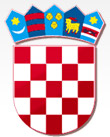    R E P U B L I K A  H R V A T S K A KRAPINSKO-ZAGORSKA ŽUPANIJA    OPĆINA KRALJEVEC NA SUTLI	OPĆINSKO VIJEĆEKLASA: 400-01/23-01/01URBROJ: 2140-17-01-23-10Kraljevec na Sutli, 28.03.2023.	Na temelju članka 289. Zakona o socijalnoj skrbi (''Narodne novine'' broj 18/22., 46/22. i 119/22) i članka  30. Statuta Općine Kraljevec na Sutli (Službeni glasnik Krapinsko-zagorske županije br. 14/21 i 63A/21), Općinsko vijeće Općine Kraljevec na Sutli na 20. redovnoj sjednici održanoj dana 28.03.2023. godine, donijelo jeIZVJEŠTAJ O IZVRŠENJU PROGRAMA FINANCIRANJA POTREBA SOCIJALNE SKRBI OPĆINE KRALJEVEC NA SUTLI  ZA 2022. GODINUČlanak 1.	Programom financiranja potreba socijalne skrbi za 2022. godinu ( u daljnjem tekstu: Program) raspoređena su sredstva za ostvarivanje prava iz socijalne skrbi na području Općine Kraljevec na Sutli.Članak 2.	Za namjenu iz Članka 1. ovog Programa bila su osigurana sredstva u iznosu od 472.100,00 kuna, a utrošeno je 426.630,17 kn.Članak 3.	Sredstva iz Članka 2. ovog Programa utrošena su na slijedeći način:                                                                                                          Planirano     Ostvareno1. pomoći socijalno ugroženim obiteljima u novcu			  35.000,00     31.200,00 kn2. za otklanjanje posljedica elementarnih nepogoda u novcu	           0,00              0,003. za sufinanciranje prijevoza učenika i studenata			  80.000,00     78.569,264. za jednokratne pomoći rodiljama					  23.000,00      21.000,005. naknade građanima i kućanstvima u naravi (paketi hrane.	152.000,00    129.960,91	nabavka radnih bilježnica učenicima, sufinanciranje obroka u školi6. stipendije učenicima i studentima					    55.000,00    46.800,007. subvencije prijevoza starijih osoba i subvencija prijevoznicima	    87.000,00    87.000,008. prijevoz umrlih osoba na obdukciju				       1.000,00            0,009. sufinanciranje udruga	- društvo ''Naša djeca''					    12.000,00        7.000,00	- udruga Hrvatskih dragovoljaca domovinskog rata		             0,00               0,00	- udruženje slijepih						             0,00               0,00 	-udruga umirovljenika					       8.000,00       8.000,00	-OOCK Klanjec (Crveni križ – Klanjec)			     17.100,00     17.100,00	-ostale humanitarne udruge(društva invalida i sl.) 	 	       1.000,00              0,0010. operativni  plan KZŽ za poboljšanje zdravstveno-socijalnog stanja stanovništva									       1.000,00             0,00Članak 4.	Ovaj Izvještaj za 2022. godinu stupa na snagu osmog dana od dana objave u Službenom glasniku KZŽ, te će se objaviti na web stranici Općine.PREDSJEDNIK OPĆINSKOG VIJEĆADražen Jambrešić